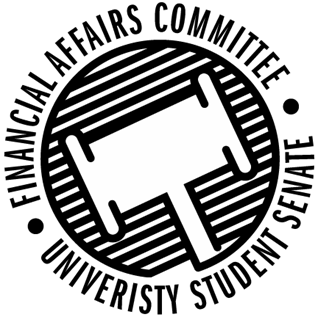 Meeting Agenda4:30 PM Maplewood Room, Memorial Student Center50th Congress March 2nd, 2020Call to Order4:36 PM CSTRoll CallApproval of the AgendaApprovedApproval of the Minutes2-24-2020ApprovedWords of WisdomSenator Dumke“ I am no longer accepting the things I cannot change.  I am changing the things I cannot accept.” Angela DavisSenator Halbach nominated for next weekUnfinished Business New Business Contingency Hearings4:40pm – Pre-Health SocietyPresent4:45pm – Hand Drumming ClubPresent4:50pm – School Counseling OrganizationPresent4:55pm – Society for Human Resource ManagementPresent5:00pm – Packaging AssociationPresent5:05pm – Gamma Sigma Sigma Present5:10pm – Antique Auto ClubPresent5:15pm – PCMAPresent5:20pm – Colleges Against CancerPresent5:25pm – GreensensePresent5:30pm – Men’s SoccerPresent5:35pm – Slow FoodPresent5:40pm – Her CampusPresent5:45pm – SAE BajaPresent5:50pm – Prometheus Present5:55pm – Stout Retail AssociationPresent6:00pm – PONGPresent6:10pm – Cycling ClubPresent6:15pm – Engineers Without BordersPresent6:20pm – Women’s VolleyballPresent6:25pm – AlfrescoPresentRollover RequestSSA – Prizes for Election Watch PartyMotion to approve by Dumke, 2nd by KleinschmidtApproved 2-0-2Announcements Advisor Lee will be absent next weekAdjournMotion to Adjourn by Kleinschmidt, 2nd by Dumke and ReindlApproved 3-0-1Adjourned at 6:29 PM CSTPresent Absent Excused Director GentzX Vice Chair Halbach X Senator DumkeXSenator KleinschmidtXSenator KorteXSenator ReindlXAdvisor Lee  X